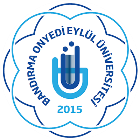 T.C.BANDIRMA ONYEDİ EYLÜL ÜNİVERSİTESİSOSYAL BİLİMLER ENSTİTÜSÜ MÜDÜRLÜĞÜİLİŞİK KESME FORMUSOSYAL BİLİMLER ENSTİTÜSÜ MÜDÜRLÜĞÜ’NE Bandırma Onyedi Eylül Üniversitesi Lisansüstü Eğitim ve Öğretim Yönetmeliğinin ilgili maddeleri uyarınca mezuniyet / kendi isteği ile kayıt sildirmek için gerekli işlemlerinin başlatılmasınıArz ederim.……./……./ 201..Öğrencinin İmzasıMezuniyet Belgesi ve Diploma İçin Gerekli Belgeler:Enstitü Yönetim Kurulu Mezuniyet Kararı (Tarih: …… /…… /20…) ve (Karar No: …………. / ……….)………/……../ 201..Enstitü SekreteriÖğrencinin Adı soyadıNumarasıT.C. Kimlik NoAna Bilim Dalı / ProgramProgramı(  ) Tezli Yüksek Lisans      (  ) Tezsiz Yüksek Lisans     (  ) Doktoraİlişik Kesme Nedeni          Mezuniyet		    Kendi İsteği ile Kayıt SildirmeAdres /e-mailBirim Adıİlişiği YokBirim Yetkilisinin Adı SoyadıTarih ve İmzaDanışman Ana Bilim Dalı BaşkanıMerkez KütüphanesiSağlık Kültür ve Spor Dairesi Başkanlığı (Öğrenim Harcı)SBE Öğrenci İşleriİlişik Kesme Formu (Bu Belge) (Enstitü web sayfası FORMLAR kısmında mevcuttur)Enstitü Öğrenci Kimlik KartıNüfus Cüzdanı Fotokopisi